Рассматривается динамическая системагдеНайдем положения равновесия системы. Для этого приравняем правую часть уравнений системы к нулю:Из второго уравнения получаем  или . Для  первое уравнение принимает вид  . Оно имеет два корня:  и , что дает две стационарные точки:  и . Для  из первого уравнения получаем . Таким образом, мы имеем три (при ) или две (при ) особые точки: , , . При  точки  и  совпадают.Исследуем поведение системы вблизи точки . Cделаем замену, перенеся начало координат в точку : Имеем: ,  . Подставляя в исходную систему выражения   через , получаем:Таким образом, в координатах  система принимает вид:Отбрасывая слагаемые второго порядка, получаем линеаризованную систему:Матрицу этой системы обозначим :Составим характеристическое уравнение:Для удобства введем вспомогательный параметр: . По условию,  и . Характеристическое уравнение перепишется в видеКорни этого уравнения:Дискриминант равен , в силу условия  знак дискриминанта совпадает со знаком выраженияПонятно, чтоЗависимость знака дискриминанта от соотношения между параметрами  и  графически показана на рисунке: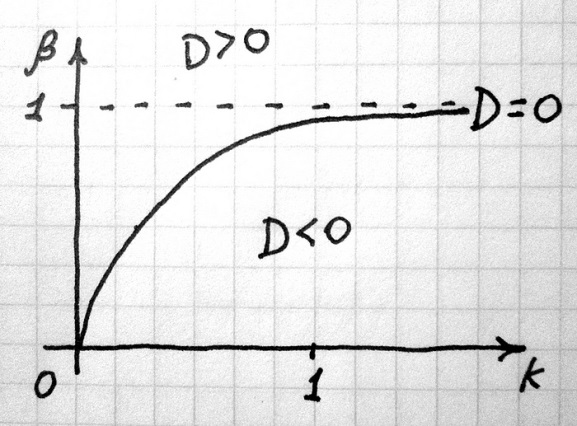 Рассмотрим три случая по отдельности.Если , то корни  комплексно сопряженные, и их общая вещественная часть равна . Поэтому точка  в данном случае представляет собой устойчивый фокус.Если , то  — в этом случае точка  представляет собой устойчивый узел.Остается рассмотреть случай , когда оба корня  вещественные. Кореньзаведомо отрицательный, так что поведение системы вблизи точки  определяется вторым корнем:Если , то , и поэтому . В этом случае мы имеем два различных отрицательных корня характеристического уравнения, поэтому точка  представляет собой устойчивый узел.Если , то , а в этом случае о поведении динамической системы вблизи стационарной точки нельзя судить по линеаризованной системе: надо учитывать и слагаемые высших порядков. К рассмотрению этого случая мы вернемся ниже.Если , то , а значит, . Один корень характеристического уравнения отрицателен, а другой положителен: следовательно, точка  представляет собой седло.Остается рассмотреть случай , то есть . C учетом этого равенства наша система в координатах  принимает вид:Заметим что на прямой  векторное поле, задаваемое правой частью, принимает видЭто означает, что в нижней полуплоскости интегральные кривые пересекают ось  слева направо — см. рисунок: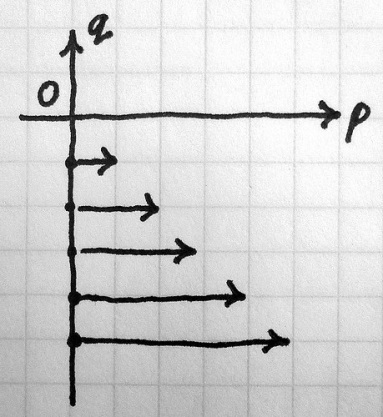 Рассмотрим также прямую . На этой прямой векторное поле, задаваемое правой частью, принимает видНа всей прямой , кроме точки , эти векторы направлены вниз. Значит, интегральные кривые пересекают эту прямую сверху вниз — см. рисунок: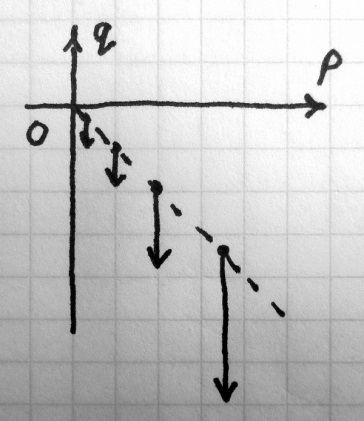 Перейдем к полярным координатам  где , , , . Обозначим через  область (сектор), определяемую неравенствами :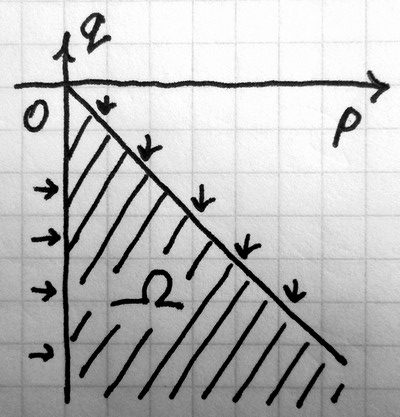 Из вида векторного поля на границе области  ясно, что интегральные кривые изучаемой нами системы входят в эту область, но никогда не покидают ее.Перепишем теперь саму систему в полярных координатах:Отсюда получаем:Умножим первое уравнение на , а второе на :Теперь сложим два уравнения системы:Множитель  всегда положителен. При  множитель  тоже положителен. При малых  знак выражения  определяется знаком суммы , но для  имеем . Следовательно, при  и  при достаточно малых    имеем . Это значит, что интегральные кривые, стартующие вблизи начала координат в секторе , удаляются от положения равновесия, пока  остается малым. А поскольку траектории не покидают сектора  (как мы заметили выше), можно выбрать такую область видачто любая  интегральная кривая , стартующая в этом множестве сколь угодно близко к положению равновесия, при некотором  покидает область  и впоследствии никогда не оказывается на расстоянии от точки равновесия, меньшем . Это означает, что данная стационарная точка неустойчива по Ляпунову. См. рисунок: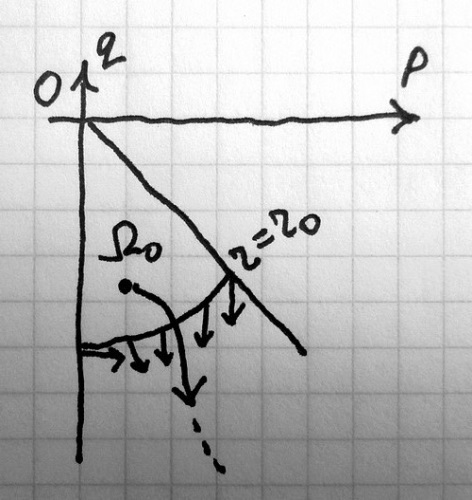 